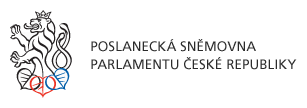 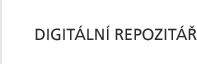 Nacházíte se: Digitální knihovna › PČR, PS 2002-2006 ›Stenoprotokoly› 18. schůze › Středa 2. července 2003Středa 2. července 2003Místopředsedkyně PSP Jitka Kupčová: ... Končím tento bod.Nyní se budeme zabývat bodem 84, kterým je84.
Návrhy Poslanecké sněmovny na propůjčení nebo udělení státních vyznamenáníK tomuto bodu nám byl rozdán podkladový materiál s usnesením organizačního výboru č. 163 ze dne 25. 6. tohoto roku. Prosím pana poslance Jana Kasala, aby z pověření organizačního výboru předložený návrh uvedl. Prosím, pane místopředsedo, máte slovo.Místopředseda PSP Jan Kasal: Vážená paní místopředsedkyně, vážení členové vlády, dámy a pánové, organizační výbor na svém jednání, které se uskutečnilo před několika málo dny, přijal usnesení, které vám bylo rozdáno a kde mě organizační výbor zmocňuje, abych vám předložil, případně odůvodnil návrhy na vyznamenání, které Poslanecká sněmovna předkládá prezidentu republiky podle § 8 zákona č. 157/1994 Sb., o státních vyznamenáních.Stručně bych uvedl, že ze zhruba stovky návrhů, které v průběhu celého roku do Poslanecké sněmovny přišly od občanů a od organizací, bylo celkem 58 návrhů osvojeno vámi, tedy poslankyněmi a poslanci, a z těchto 58 návrhů náš podvýbor, který se zabýval detailně každým návrhem, předkládá celkem 22 návrhů. Z toho dva návrhy jsou na Řád bílého lva, šest jich směřuje k Řádu T. G. Masaryka, pět k medaili Za hrdinství a devět k medaili Za zásluhy. Z těchto 22 by mohlo být deset uděleno in memoriam.Dámy a pánové, k průběhu projednávání bych chtěl říci, že se práce podvýboru účastnili zástupci všech poslaneckých klubů, že spolupráce byla aktivní a že jsme se snažili, a organizační výbor to nakonec svým rozhodnutím potvrdil, předložit vám takovou sestavu lidí, která odpovídá i názorové úrovni a názorovému spektru v Poslanecké sněmovně i navrhovatelů a která má také úspěch, má šanci na úspěch u prezidenta republiky, alespoň dle našeho mínění.Doporučuji, aby se vedla rozprava k jednotlivým návrhům, aby případné návrhy, které budou předloženy k doplnění či vyjmutí jednotlivých návrhů, byly v rozpravě předloženy postupně, aby o nich bylo potom hlasováno. (12.20 hodin)
(pokračuje Kasal)Na závěr doporučuji, aby bylo hlasováno o usnesení, které zní: Poslanecká sněmovna předkládá prezidentu republiky podle § 8 zákona č. 157/1994 Sb., o státních vyznamenáních, návrhy na propůjčení - a teď jsou v usnesení uvedeny ty čtyři kategorie návrhů, jak je všichni máte před sebou.Paní místopředsedkyně, tím končí mé úvodní slovo a v naději, že všichni poslanci mají předložené návrhy před sebou, že tyto návrhy byly projednány v poslaneckých klubech, vás žádám, abyste otevřela k tomuto bodu rozpravu.Místopředsedkyně PSP Jitka Kupčová: Děkuji. Zahajuji obecnou rozpravu. Nemám žádnou písemnou přihlášku. Vidím, že se hlásí pan poslanec Vymětal, poté pan poslanec Doležal. Pan poslanec Vymětal má slovo jako první. Prosím, pane poslanče.Poslanec Karel Vymětal: Děkuji za slovo, paní místopředsedkyně. Chtěl bych se obrátit na organizační výbor, protože ten nám v tisku, který je předložen, sděluje, že projednal a že pověřuje pana poslance Kasala odůvodněním. Já se z toho totiž nedovídám, co nám organizační výbor jako sněmovně doporučuje. Ani návrh usnesení Poslanecké sněmovně není organizačním výborem navržen. Vlastně teď nevím, jestli ta předložená jména nám organizační výbor doporučuje k projednání a ke schválení, či nikoliv. Možná by bylo dobře, kdyby pan poslanec Kasal toto doplnil. Příště by bylo dobře, kdyby organizační výbor dával návrh na usnesení Poslanecké sněmovny. Děkuji.Místopředsedkyně PSP Jitka Kupčová: Prosím, pane místopředsedo, máte slovo.Místopředseda PSP Jan Kasal: Organizační výbor tuto věc projednal, mě pověřil a pověřil mě, abych předložil návrh na usnesení. A to jsem učinil. Součástí usnesení je všech 22 jmen, jak jsou uvedena v příloze, v materiálu, který všichni poslanci mají k dispozici a byl jim všem včas rozdán.Jsem samozřejmě připraven vystoupit a obhájit, sdělit důvody, které vedly organizační výbor - předtím podvýbor - k tomu, že jednotlivé návrhy předkládá Poslanecké sněmovně. Nicméně nemyslím si, že by to bylo účelné, ale na požádání poslanců jsem k tomu samozřejmě připraven. To, co řekl poslanec Karel Vymětal, si organizační výbor vezme k srdci. Příští rok, až budeme podobnou záležitost projednávat, věřím, že to bude předloženo ke spokojenosti pana poslance Karla Vymětala. Ale nemám za to, že by nějaký procedurální důvod bránil projednání tohoto bodu na schůzi sněmovny.Místopředsedkyně PSP Jitka Kupčová: Pan poslanec Doktor s faktickou poznámkou, protože jinak je před vámi přihlášen pan poslanec Doležal.Poslanec Michal Doktor: Děkuji za udělené slovo. Vážená paní místopředsedkyně, jdu vás požádat o shovívavost v tom smyslu, že žádám o přestávku na jednání poslaneckého klubu předtím, než rozhodneme, jakou procedurou budeme hlasovat - zda o celé skupině navržených, či po jménech. Děkuji.Místopředsedkyně PSP Jitka Kupčová: Ještě jednou zopakuji - předtím, než budeme hlasovat, než zvolíme formu, znovu pan místopředseda, poté pan poslanec Doležal.Místopředseda PSP Jan Kasal: Chtěl bych panu poslanci Doktorovi nabídnout ještě třetí variantu, kterou jsme použili už několikrát při projednávání obdobných návrhů, a to je hlasování po skupinách. Jsou tedy tři možnosti: hlasovat en bloc o celém návrhu, o jednotlivých skupinách, nebo o jednotlivých jménech. Doporučuji, aby poslanecký klub ODS vzal toto do úvahy při svém rozhodování.Místopředsedkyně PSP Jitka Kupčová: Děkuji. Nyní skutečně má slovo pan poslanec Doležal.Poslanec Vladimír Doležal: Děkuji, paní předsedající. Dámy a pánové, vážená vládo, dovolte, abych navrhl doplnění návrhu předloženého nám komisí o propůjčení Řádu Tomáše G. Masaryka panu dr. Antonínu Švehlovi in memoriam. Domnívám se, že není třeba obhajovat tuto osobu zde na tomto plénu. Všem je dostatečně známa, ale chci říci, že ve výboru byla navržena, výbor odmítl schválit toto jméno. Musím konstatovat - důvod proč ne je pro mne zásadně nepřijatelný. Už jen proto, když si prohlédnu jména, která schválena byla, a tím pádem důvod podle mne pominul. Děkuji.Místopředsedkyně PSP Jitka Kupčová: Děkuji. Nevidím nikoho dalšího, kdo by se hlásil do rozpravy. Jestliže se nikdo nehlásí, zeptám se pana poslance Doktora, zda nyní je ten správný okamžik před ukončením rozpravy pro pětiminutovou přestávku. Vyhlašuji pětiminutovou přestávku pro poradu klubu ODS. Ve 12.30 hodin budeme pokračovat.(Jednání přerušeno ve 12.25 hodin.)(Jednání pokračovalo ve 12.33 hodin.)Místopředsedkyně PSP Jitka Kupčová: Kolegyně a kolegové, přestávka určená k projednání v klubu ODS už před třemi minutami uplynula. Domnívám se tedy, že můžeme pokračovat v našem jednání. Vidím pana poslance Plevu, který se hlásí do rozpravy. Prosím, pane poslanče, máte slovo. Prosím o klid. Prosím paní poslankyni Orgoníkovou, aby nepřekážela, aby mohl pan poslanec Pleva hovořit. Prosím, máte slovo. (Velký hluk v sále.)Poslanec Petr Pleva: Vážená paní předsedající, dámy a pánové, chtěl bych navrhnout ještě nové procedurální řešení tohoto problému. Protože je zde již precedens z minulého projednávání tohoto materiálu, chtěl bych navrhnout oddělené hlasování o určitých jménech a potom o usnesení jako celku. Konkrétní jména, o kterých navrhuji hlasovat -Místopředsedkyně PSP Jitka Kupčová: Prosím o klid. Pane poslanče, já vás na chvilku přeruším. Prosím všechny kolegy, aby se usadili do svých lavic, aby se ztišili, abychom slyšeli návrhy, které pan poslanec Pleva přednese. Ještě chvilku vydržte, moje slova se zatím neujala. Prosím o klid! Můžete pokračovat, pane poslanče.Poslanec Petr Pleva: Žádám, aby se hlasovalo zvláště o těchto jménech: dr. Zdeněk Mahler, prof. ing. Vojtěch Mencl a Pavel Wonka.Místopředsedkyně PSP Jitka Kupčová: Táži se, zda se někdo další hlásí do rozpravy. Vidím paní poslankyni Jitku Gruntovou.Poslankyně Jitka Gruntová: Děkuji za slovo. Vážená paní místopředsedkyně, vládo, kolegyně a kolegové, dávám protinávrh a navrhuji, aby se o všech navržených kandidátech hlasovalo jednotlivě. Děkuji.Místopředsedkyně PSP Jitka Kupčová: Děkuji. Táži se, zda se někdo další hlásí do rozpravy. Jestliže nikdo, tak obecnou rozpravu končím. Prosím pana místopředsedu Kasala, aby se ujal své role navrhovatele i zpravodaje.Místopředseda PSP Jan Kasal: Dámy a pánové, v rozpravě zazněl jeden návrh na doplnění, a sice od pana poslance Doktora na doplnění jména do oddělení I. propůjčení Řádu bílého lva na jméno Antonín Švehla. Asi souhlasíme s tím, že opravdu je tato osobnost dostatečně známá, že nemusím odůvodňovat důvody, které by tady určitě kdekdo mohl sdělit. Chci říci, že jsme se tím docela podrobně zabývali, že jsme nakonec přijali za svou skutečnost z minulých let i signalizovanou skutečnost, že by měly být v našich návrzích lidé, kteří si svá ocenění zasloužili a kteří zemřeli buď v průběhu druhé světové války, nebo v době po druhé světové válce. Námitka, že se navrhuje Řád Tomáše Garrigua Masaryka dr. Franzi Spinovi z tohoto řekněme kalendářního důvodu platí a je oprávněná. Chtěl bych říci důvody, které nás vedly k podpoře právě této jediné výjimky. Pan dr. Franz Spina zemřel 17. září 1938. Je to československý politik německé národnosti, který byl zároveň profesorem slovanské filologie na německé části Univerzity Karlovy. Byl ministrem několika československých vlád za německou agrární stranu. Odmítl nacismus. Byl loajální k Tomáši Garriguovi Masarykovi i k Československé republice. My jsme přijali tento návrh jako podvýbor a posléze i organizační výbor za svůj právě proto, že pan dr. Spina může i v této době být určitým symbolem ve vztazích občanů České republiky a Německa, či národností českých a německých, chcete-li. Toto na odůvodnění k návrhu, který tady zazněl na Antonína Švehlu, a vysvětlení, proč se tam dostalo jméno pana dr. Franze Spiny.Jinak zazněly návrhy na způsob hlasování. Předkládám jako návrh, aby se hlasovalo o předloženém materiálu en bloc, ale slyšel jsem návrh paní poslankyně Gruntové a pana poslance Plevy. Z nich se mi zdá návrh pana poslance Plevy i vzhledem ke zkušenostem z minulých projednávání jako možný, a dokonce užitečný, takže se domnívám, že je možné, abych ho podpořil. Návrh paní poslankyně Gruntové a klubu KSČM za svou osobu nepodporuji.(12.40 hodin)
(pokračuje Kasal)V tuto chvíli rozhodneme v hlasování o proceduře. Za základní návrh bych vzal návrh pana poslance Plevy, kterému rozumím, aby se hlasovalo en bloc s výjimkou jmen Antonín Švehla, Zdeněk Mahler, pan prof. Mencl a Pavel Vonka. S výjimkou těchto jmen by se hlasovalo en bloc poté, co bychom hlasování podrobili jednotlivá jména. Proti tomu stojí návrh paní poslankyně Gruntové, aby se hlasovalo po jménech. Takže, paní místopředsedkyně, dejte o tom hlasovat. Místopředsedkyně PSP Jitka Kupčová: Jestli dovolíte, pane místopředsedo, protože to jsou dva rozdílné návrhy, nechám hlasovat o návrzích tak, jak byly po sobě předloženy, to znamená nejdříve o návrhu pana poslance Plevy. V případě, že bude přijat, je návrh postupu paní poslankyně Gruntové nehlasovatelný. Souhlasíte tak s tímto postupem?Ještě pan poslanec Exner. Prosím, pane poslanče. Poslanec Václav Exner: Paní místopředsedkyně, členové vlády, dámy a pánové, já bych chtěl uplatnit námitku. Zdá se mi, že není možné, aby sněmovna neumožnila individuální hlasování o různých návrzích, jestliže takový návrh je předložen. Přehlasovat jakýmsi globálním hlasováním to, aby se poslanci mohli vyjádřit k dílčím návrhům, které se týkají jednotlivých osob, mi připadá jako věc, kterou bychom v parlamentu neměli nikdy aplikovat. Proto se domnívám, když takový návrh je předložen, na dílčí hlasování, měl by být automaticky akceptován. Vznáším námitku proti tomu, aby se nejdříve hlasovalo o hlasováních jen pro vybrané osoby, tím spíše, že náš klub nepředložil takový návrh z toho důvodu, že předložil, aby se hlasovalo o všech návrzích individuálně, a tudíž je znemožněno, aby se individuální vyjádření potom umožnilo. Místopředsedkyně PSP Jitka Kupčová: Prosím pana místopředsedu, který je zároveň zpravodajem, aby se vyjádřil. Místopředseda PSP Jan Kasal: Je tu námitka proti postupu předsedajícího. Tak jsem rozuměl námitce pana poslance Exnera. Nicméně rozumím tomu, co říká. Myslím si, že poslanecký klub KSČM za prvé měl být seznámen se stanoviskem podvýboru a organizačního výboru od svých zástupců, který doporučuje, aby se hlasovalo en bloc. Za druhé, pokud chce, aby se o některých jménech hlasovalo zvlášť, tak jak to navrhl poslanecký klub ODS, tak doporučuji, aby to poslaneckému klubu KSČM bylo umožněno a aby byla otevřena rozprava, ve které by poslanecký klub KSČM sdělil, o která jména se jedná. Místopředsedkyně PSP Jitka Kupčová: Pane místopředsedo, já se ale domnívám, že poslanecký klub KSČM má na mysli hlasovat o každém jménu zvlášť, ne že by vybral jen některá jména, o kterých by hlasoval zvlášť.Místopředseda PSP Jan Kasal: Chtěl jsem jim vyjít vstříc. Je to na vás, paní místopředsedkyně. Místopředsedkyně PSP Jitka Kupčová: Já si s tím poradím. Možná, že se vám to nebude líbit, nicméně námitka klubu KSČM se mi zdá rozumná. Jmen není tolik a je pravda, že je zvykem, jestliže někdo namítne, že chce hlasovat zvlášť o některém bodu, a toto jsou důležité věci, tak se vyhoví. Přijímám tedy námitku a nenechám o ní hlasovat. Budeme hlasovat o všech jménech postupně. Prosím vás, pane zpravodaji, abyste jednotlivá jména předkládal. Ještě pan poslanec Doktor, poté pan poslanec Janeček. Poslanec Michal Doktor: To je zvláštní výklad vůle jednoho poslaneckého klubu. Myslím, že pokud uplatnil pan poslanec Exner námitku vůči postupu předsedajícího, má se o námitce hlasovat. A sněmovna rozhodne o způsobu, kterým se bude zabývat. Akceptovat vůli jednoho poslance jednoho poslaneckého klubu, byť je pochopitelné, proč tak poslanecký klub KSČM činí, tak to prostě možné není. Místopředsedkyně PSP Jitka Kupčová: Pane poslanče, můžeme mít různé názory na předloženou věc. Nechám hlasovat o vaší námitce proti mému postupu, ale ještě předtím pan poslanec Janeček. Zřejmě měl na mysli totéž.Poslanec Josef Janeček: Kdyby nebylo řečeno toto, podal bych námitku proti vašemu postupu, neboť jasně procesně byl vznesen procedurální návrh, aby se hlasovalo po skupinách. A vy nemůžete, paní předsedající, svévolně říci, že tomuto návrhu nevyhovíte. Místopředsedkyně PSP Jitka Kupčová: Nechám hlasovat o námitce proti mému postupu. Ještě pan poslanec Exner k mému postupu. Poslanec Václav Exner: Jen pro pořádek chci konstatovat, že jsem byl přítomen jednání organizačního výboru a organizační výbor se neusnesl, že navrhuje hlasovat en bloc o této záležitosti, jak o tom informoval pan místopředseda Kasal. Také to není součástí předloženého usnesení organizačního výboru. Místopředseda PSP Jan Kasal: Nechci tu s panem poslancem Exnerem vést spor. To, co je usneseno, máte předloženo. Informace zazněla a myslím si, že dál bych zdržoval vysvětlováním důvodů, které členy podvýboru organizačního výboru vedly k návrhu hlasovat o všech dohromady. Je to kvůli vyváženosti, o které jsem se tu ve svém úvodním slově zmiňoval. Nicméně, paní místopředsedkyně, myslím si, že pan poslanec Exner vznesl námitku proti vašemu postupu ve smyslu jednacího řádu a je potřeba o jeho námitce dát hlasovat. O námitce pana poslance Exnera je potřeba dát hlasovat. Místopředsedkyně PSP Jitka Kupčová: Já si myslím, že už jsme se dostali dále, protože já jsem předtím řekla, že námitku přijímám bez hlasování. Domnívám se, že nejdříve musím nechat hlasovat o námitce pana poslance Doktora a poté o námitce pana poslance Exnera. Bohužel, je to složité, ale padly tu dvě námitky.Takže pan poslanec Doktor vznesl námitku proti mému postupu, kdy jsem řekla, že nenechám hlasovat. Zahajuji hlasování. Kdo souhlasí s námitkou pana poslance Doktora proti mému postupu? Kdo je proti tomu? V hlasování pořadové číslo 290 z přítomných 168 pro hlasovalo 80, proti 49. Tato námitka nebyla přijata. Budeme hlasovat po jménech. Sněmovna rozhodla, že námitka pana poslance Doktora nebyla přijata. Pro pořádek, teď se přece jen mohu vrátit zpátky.Místopředseda PSP Jan Kasal: Paní místopředsedkyně, jednání nechci komplikovat, věru, že ne, chtěl jsem umožnit poslancům klubu KSČM, aby ve znovuotevřené rozpravě vznesli sestavu svých jmen, o kterých chtějí hlasovat zvlášť. Způsob, který sněmovna zvolila, způsob procedury, mi nepřipadá vzhledem k materii, kterou projednáváme, důstojný. Proto bez dalšího navrhuji, aby se hlasovalo po jménech. Je mi líto, že k tomuto došlo, protože to znamená, že jsme jako podvýbor nepředložili pro některé kluby věrohodnou sestavu. Je mi to opravdu líto, ale nic jiného nám nezbývá. Místopředsedkyně PSP Jitka Kupčová: Prosím, pane místopředsedo, abyste předkládal jednotlivá jména. Místopředseda PSP Jan Kasal: Čili návětí bude: Poslanecká sněmovna předkládá prezidentu republiky podle § 8 zákona č. 157/1994 Sb., o státních vyznamenáních, návrhy na propůjčení Řádu bílého lva pod číslicí I. Jako první generálmajor ve výslužbě Josef Buršík. Místopředsedkyně PSP Jitka Kupčová: Děkuji. Zahajuji hlasování. Kdo souhlasí, prosím, zvedněte ruku a stiskněte tlačítko. Kdo je proti?V hlasování pořadové číslo 291 z přítomných 169 poslanců 160 pro, nikdo nebyl proti. Tento návrh byl přijat. (12.50 hodin)Místopředseda PSP Jan Kasal: Jako druhý generálmajor ve výslužbě Karel Sedláček, im memoriam.Místopředsedkyně PSP Jitka Kupčová: Děkuji. Zahajuji hlasování. Kdo souhlasí, prosím, stiskněte tlačítko a zvedněte ruku. Kdo je proti?V hlasování pořadové číslo 292 z přítomných 170 poslanců 159 pro, nikdo nebyl proti.Místopředseda PSP Jan Kasal: Jako třetí Antonín Švehla.Místopředsedkyně PSP Jitka Kupčová: Ano. Zahajuji hlasování. Kdo souhlasí, prosím, stiskněte tlačítko a zvedněte ruku. Kdo je proti?V hlasování pořadové číslo 293 z přítomných 170 poslanců 99 bylo pro, proti 25, návrh byl přijat.Místopředseda PSP Jan Kasal: Tím byly vyčerpány návrhy na propůjčení Řádu bílého lva. Nyní se budeme věnovat 6 návrhům na propůjčení Řádu T. G. Masaryka. Jako o prvním budeme hlasovat o plukovníku ve výslužbě Josefu Bryksovi.Místopředsedkyně PSP Jitka Kupčová: Děkuji. Zahajuji hlasování. Kdo je pro, prosím stiskněte tlačítko a zvedněte ruku. Kdo je proti?V hlasování pořadové číslo 294 z přítomných 170 poslanců 162 bylo pro, proti nikdo.Místopředseda PSP Jan Kasal: Dalším, o kterém budeme hlasovat, je PhDr. Zdeněk Mahler.Místopředsedkyně PSP Jitka Kupčová: Děkuji. Zahajuji hlasování. Kdo souhlasí, prosím stiskněte tlačítko a zvedněte ruku. Kdo je proti?V hlasování pořadové číslo 295 z přítomných 169 bylo 95, proti 34. Návrh byl přijat.Místopředseda PSP Jan Kasal: Dalším je RNDr. Rudolf Plajner.Místopředsedkyně PSP Jitka Kupčová: Zahajuji hlasování. Kdo souhlasí, prosím stiskněte tlačítko a zvedněte ruku. Kdo je proti?V hlasování pořadové číslo 296 z přítomných 171 bylo 156 pro, proti nikdo. Prosím.Místopředseda PSP Jan Kasal: Nyní budeme hlasovat o Jiřím Sedmíkovi.Místopředsedkyně PSP Jitka Kupčová: Zahajuji hlasování. Kdo souhlasí, prosím, stiskněte tlačítko a zvedněte ruku. Kdo je proti?V hlasování pořadové číslo 297 z přítomných 171 bylo pro 156, proti 2. Návrh byl přijat.Místopředseda PSP Jan Kasal: Pátým navrženým je PhDr. Franz Spina.Místopředsedkyně PSP Jitka Kupčová: Zahajuji hlasování. Kdo souhlasí, prosím, stiskněte tlačítko a zvedněte ruku. Kdo je proti?V hlasování pořadové číslo 298 z přítomných 171 bylo pro 158, proti nikdo. Prosím další.Místopředseda PSP Jan Kasal: Dalším navrženým je ThDr. Jaroslav Škarvada.Místopředsedkyně PSP Jitka Kupčová: Zahajuji hlasování. Kdo souhlasí, prosím, stiskněte tlačítko a zvedněte ruku. Kdo je proti?V hlasování pořadové číslo 299 z přítomných 170 poslanců 147 pro, proti nikdo. Návrh byl přijat.Místopředseda PSP Jan Kasal: Tím jsme vyčerpali návrhy na propůjčení Řádu T. G. Masaryka a můžeme hlasování podrobit oddíl III. - udělení medaile Za hrdinství. Zde se předkládá pět jmen. Jako o prvním bychom hlasovali o jménu plk. Imricha Gablecha.Místopředsedkyně PSP Jitka Kupčová: Děkuji. Zahajuji hlasování. Kdo souhlasí, prosím, stiskněte tlačítko a zvedněte ruku. Kdo je proti?V hlasování pořadové číslo 300 z přítomných 171 hlasovalo pro 157, proti nikdo. Návrh byl přijat.Místopředseda PSP Jan Kasal: Děkuji. Dalším navrženým je plk. Václav Kopecký.Místopředsedkyně PSP Jitka Kupčová: Zahajuji hlasování. Kdo souhlasí, prosím, stiskněte tlačítko a zvedněte ruku. Kdo je proti?V hlasování pořadové číslo 301 z přítomných 171 poslanců 162 pro, proti nikdo. Návrh byl přijat.Místopředseda PSP Jan Kasal: Třetím návrhem na medaili Za hrdinství je jméno Cyril Musil.Místopředsedkyně PSP Jitka Kupčová: Zahajuji hlasování. Kdo souhlasí, prosím, stiskněte tlačítko a zvedněte ruku. Kdo je proti?V hlasování pořadové číslo 302 z přítomných 171 poslanců 159 pro, proti nikdo. Návrh byl přijat.Místopředseda PSP Jan Kasal: Dále budeme hlasovat o Jaroslavu Novákovi.Místopředsedkyně PSP Jitka Kupčová: Zahajuji hlasování. Kdo souhlasí, prosím, stiskněte tlačítko a zvedněte ruku. Kdo je proti?V hlasování pořadové číslo 303 z přítomných 171 poslanců pro hlasovalo 159, proti nikdo. Návrh byl přijat.Místopředseda PSP Jan Kasal: Posledním z tohoto oddílu je Antonín Plichta.Místopředsedkyně PSP Jitka Kupčová: Zahajuji hlasování. Kdo je pro, stiskněte tlačítko a zvedněte ruku. Kdo je proti?V hlasování pořadové číslo 304 z přítomných 171 poslanců 123 bylo pro, 29 proti, návrh byl přijat.Místopředseda PSP Jan Kasal: Tím jsme vyčerpali návrhy na udělení medaile Za hrdinství. A IV. oddíl obsahuje devět jmen a směřuje k udělení medaile Za zásluhy. Jako první Matityah Adler.Místopředsedkyně PSP Jitka Kupčová: Děkuji. Zahajuji hlasování. Kdo souhlasí, prosím stiskněte tlačítko a zvedněte ruku. Kdo je proti tomu návrhu?V hlasování pořadové číslo 305 z přítomných 171 poslanců pro návrh hlasovalo 157, proti nikdo, návrh byl přijat.Místopředseda PSP Jan Kasal: Jako další navržený je Antonín Bradna.Místopředsedkyně PSP Jitka Kupčová: Zahajuji hlasování. Kdo souhlasí, stiskněte tlačítko a zvedněte ruku. Kdo je proti?V hlasování pořadové číslo 306 z přítomných 171 poslanců pro hlasovalo 121, proti 25. Návrh byl přijat.Místopředseda PSP Jan Kasal: Dalším z navržených je profesor Jan Jerie.Místopředsedkyně PSP Jitka Kupčová: Zahajuji hlasování. Kdo souhlasí, prosím, stiskněte tlačítko a zvedněte ruku. Kdo je proti?V hlasování pořadové číslo 307 z přítomných 171 poslanců pro hlasovalo 156, proti nikdo. Návrh byl přijat. Místopředseda PSP Jan Kasal: Další návrh je na udělení medaile Za zásluhy Vlastě Kurkové.(13.00 hodin)Místopředsedkyně PSP Jitka Kupčová: Zahajuji hlasování. Kdo souhlasí, prosím, stiskněte tlačítko a zvedněte ruku. Kdo je proti? V hlasování pořadové číslo 308 z přítomných 170 pro hlasovalo 116, proti 20. Návrh byl přijat.Místopředseda PSP Jan Kasal: Dalším z navržených je profesor Vojtěch Mencl.Místopředsedkyně PSP Jitka Kupčová: Zahajuji hlasování. Kdo souhlasí, prosím, stiskněte tlačítko a zvedněte ruku. Kdo je proti? V hlasování pořadové číslo 309 z přítomných 170 poslanců 94 bylo pro, proti 32. Návrh byl přijat.Místopředseda PSP Jan Kasal: Dalším z navržených je profesor Ivan Ruller.Místopředsedkyně PSP Jitka Kupčová: Zahajuji hlasování. Kdo souhlasí, prosím, stiskněte tlačítko a zvedněte ruku. Kdo je proti? V hlasování pořadové číslo 310 z přítomných 170 poslanců 156 hlasovalo pro, proti nikdo. Návrh byl přijat.Místopředseda PSP Jan Kasal: Dalším z navržených je Čestmír Stašek.Místopředsedkyně PSP Jitka Kupčová: Zahajuji hlasování. Kdo souhlasí s tímto návrhem, stiskněte tlačítko a zvedněte ruku. Kdo je proti? V hlasování pořadové číslo 311 z přítomných 170 poslanců 151 pro, proti nikdo. Návrh byl přijat.Místopředseda PSP Jan Kasal: Dalším z navržených je Ivan Šetlík.Místopředsedkyně PSP Jitka Kupčová: Zahajuji hlasování. Kdo souhlasí, stiskněte tlačítko, zvedněte ruku. Kdo je proti? V hlasování pořadové číslo 312 z přítomných 170 poslanců 156 bylo pro, proti nikdo. Návrh byl přijat.A poslední.Místopředseda PSP Jan Kasal: Devátým z navržených je Pavel Wonka.Místopředsedkyně PSP Jitka Kupčová: Zahajuji hlasování. Kdo souhlasí, prosím, stiskněte tlačítko a zvedněte ruku. Kdo je proti? V hlasování pořadové číslo 313 z přítomných 167 poslanců pro hlasovalo 63, proti 38. Návrh nebyl přijat.Místopředseda PSP Jan Kasal: Takže, paní místopředsedkyně, dámy a pánové. Dle mých a jistě i vašich záznamů jsme hlasovali o všech návrzích, které předložil organizační výbor, i o jednom návrhu, který zazněl z pléna. Mohu konstatovat, že Poslanecká sněmovna svým hlasováním podpořila všechny z těch, kteří byli uvedeni v písemném materiálu, s výjimkou Pavla Wonky, a navíc souhlasila s návrhem na propůjčení Řádu bílého lva Antonínu Švehlovi.Místopředsedkyně PSP Jitka Kupčová: Pane místopředsedo, já se domnívám, že bychom teď měli hlasovat o návrhu usnesení jako o celku. A poprosila bych vás o přečtení návrhu usnesení, tak jak jste ho na začátku uváděl.Místopředseda PSP Jan Kasal: Čili návrh usnesení bude: Poslanecká sněmovna předkládá prezidentu republiky podle § 8 zákona číslo 157/1994 Sb., o státních vyznamenáních, návrhy na I. propůjčení Řádu bílého lva, kde budou jména Josef Buršík, Karel Sedláček, Antonín Švehla. Propůjčení Řádu TGM - v oddíle II. budou jména Josef Bryksa, Zdeněk Mahler, Rudolf Plajner, Jiří Sedmík, Franz Spina, Jaroslav Škarvada. V oddíle III. Medaile za hrdinství - Imrich Gablech, Václav Kopecký, Cyril Musil, Jaroslav Novák, Antonín Plichta. V oddílu IV. Medaile za zásluhy - Matityah Adler, Antonín Bradna, Jan Jerie, Vlasta Kurková, Vojtěch Mencl, Ivan Ruller, Čestmír Stašek a Ivan Šetlík.Tolik je kompletní návrh na usnesení Poslanecké sněmovny v této věci.Místopředsedkyně PSP Jitka Kupčová: Ano. Já zahajuji hlasování. Kdo souhlasí s tímto návrhem usnesení, prosím, stiskněte tlačítko a zvedněte ruku. Kdo je proti? V hlasování pořadové číslo 314 z přítomných 165 poslanců 121 hlasovalo pro návrh, proti jeden. Návrh byl přijat.Já vám děkuji. Kolegyně a kolegové, vyhlašuji polední přestávku. Odpoledne začneme jednat ve 14.15 hodin. Za deset minut začíná organizační výbor. Přeji dobrou chuť.Ještě pan předseda Kühnl.Poslanec Karel Kühnl: Vážená paní předsedající, kolegyně a kolegové. Já bych chtěl požádat o prodloužení polední přestávky do 14.30.Místopředsedkyně PSP Jitka Kupčová: Já vám vyhovuji. Přestávka bude do 14.30.(Jednání přerušeno ve 13.06 hodin.)(Jednání pokračovalo ve 14.33 hodin.)Místopředseda PSP Vojtěch Filip: Dámy a pánové, budeme pokračovat v přerušeném jednání, a to dalšími body podle schváleného pořadu schůze. http://www.psp.cz/eknih/2002ps/stenprot/018schuz/s018202.htmhttp://www.psp.cz/eknih/2002ps/stenprot/018schuz/s018203.htmhttp://www.psp.cz/eknih/2002ps/stenprot/018schuz/s018204.htmhttp://www.psp.cz/eknih/2002ps/stenprot/018schuz/s018205.htmhttp://www.psp.cz/eknih/2002ps/stenprot/018schuz/s018206.htmhttp://www.psp.cz/eknih/2002ps/stenprot/018schuz/s018207.htmhttp://www.psp.cz/eknih/2002ps/stenprot/018schuz/s018208.htmNacházíte se: Úvod › Jednání a dokumenty › HlasováníHlasováníhttp://www.psp.cz/sqw/hl.sqw?o=4&s=18&d=20030702http://www.psp.cz/sqw/phlasa.sqw?o=4&s=18&pg=15http://www.psp.cz/sqw/phlasa.sqw?o=4&s=18&l=cz&pg=16Nacházíte se: Úvod › Jednání a dokumenty › Hlasování › 18. schůze › 2. července 200318. schůze, 313. hlasování, 2. července 2003, 13:03
Náv.PS na propůjčení nebo udělení st.vyznamenání NÁVRH BYL ZAMÍTNUT Přítomno: 167 | Je třeba: 84ČSSD (A Ano: 41N Ne: 30 Nepřihlášen: 12Z Zdržel se: 14)A Vlastimil AubrechtA Jarmila BoháčkováN Robin BöhnischA Petra BuzkováZ Vladimír ČadaA Karel Černý0 Anna ČurdováA Pavel Dostál0 Milan EkertZ Milada EmmerováZ Stanislav GrossA Michal HašekZ Josef HojdarA Pavel Hönig0 Petr IblA Miloslav KalaA Miroslav Kapoun0 Jan KavanA Robert KopeckýA Zdeněk KoudelkaA Jaroslav KrákoraZ Michal KrausN Stanislav KřečekA Jozef KubinyiA Jitka Kupčová0 Miloš Kužvart0 Petr Lachnit0 Vladimír LaštůvkaA Antonín MacháčekA Radko MartínekA Miloš MelčákA Alfréd MichalíkA Josef MikutaZ Jan MládekZ Oldřich Němec0 Eva NovákováA Hana OrgoníkováA Jaroslav PalasA Petr Rafaj0 Libor RoučekA Josef ŘihákA Antonín SeďaA Jaromír SchlingA Ladislav Skopal0 Josef SmýkalZ Evžen SnítilýA Bohuslav SobotkaA František StrnadA Miroslav SvobodaZ Antonín Sýkora0 Hana ŠediváZ Iva ŠediváA Zdeněk ŠkromachA Vladimír ŠpidlaA Karel ŠplíchalA Petr ŠulákA Miloš TitzA Rudolf TomíčekA Jiří TřešňákA Radim Turek0 Jaroslav TvrdíkZ Milan UrbanA Jiří VáclavekZ Miroslav VáňaA Miloslav VlčekZ Jitka VojtilováZ Václav VotavaA Lubomír ZaorálekA Eduard ZemanN Petr ZgarbaODS (A Ano: 1N Ne: 110 Nepřihlášen: 11Z Zdržel se: 35)Z Walter Bartoš0 Miroslav BenešZ Jiří BílýZ Josef BížaA Petr Bratský0 Milan CabrnochN Michal DoktorZ Vladimír DoležalZ Kateřina DostálováZ Tomáš Dub0 Eva Dundáčková0 Hynek FajmonZ Tomáš HasilZ Zdeňka HorníkováZ Pavel HrnčířZ Radim ChytkaZ Libor JežekZ Tomáš KladívkoN Jan Klas0 Martin KocourekZ Petr KottZ Miroslav KrajíčekZ Petr KrillZ Miloslav KučeraZ Ivan Langer0 Helena MallotováZ Václav MenclZ Václav Nájemník0 Petr Nečas0 Veronika NedvědováN Miroslava NěmcováN Zbyněk Novotný0 Miroslav OuzkýZ Jiří PapežN Alena PáralováZ Miroslav PátekZ Miloš PateraN Jiří PatočkaZ Jaroslav PešánZ Jaroslav PlachýN Petr PlevaN Jiří PospíšilZ Aleš RozehnalZ Martin ŘímanZ Karel SehořZ Pavel SuchánekZ Lubomír SukZ David ŠeichZ Lucie TalmanováN Tomáš TeplíkZ Vlastimil TlustýN Eduard Vávra0 Jan VidímN Oldřich Vojíř0 Jan ZahradilZ Tom ZajíčekZ Bohuslav ZárubaZ Jaroslav ZvěřinaKSČM (N Ne: 240 Nepřihlášen: 5Z Zdržel se: 12)N Vlastislav AntolákZ Marta Bayerová0 Zuzka Bebarová-Rujbrová0 František BenešN Milan BičíkN Petr BranýN Ludmila BrynychováN Ladislav BýčekZ Květoslava ČelišováZ Alexander ČernýZ Vlastimil DlabZ Jiří DolejšZ Václav ExnerN Jiřina FialováZ Vojtěch FilipZ Václav FrankN Jaroslav GongolN Miroslav GrebeníčekN Stanislav GrospičN Jitka GruntováN Pavel HojdaN Jaromír Kohlíček0 Kateřina KonečnáN Vladimír Koníček0 Pavel KováčikN Ivana LeváZ Josef MandíkN Soňa MarkováN Zdeněk Maršíček0 Jiří MaštálkaN Ladislav MlčákN Miroslav OpálkaN Miloslav RansdorfZ Svatomír RecmanN Marie RusováN Josef ŠenfeldN Ladislav UrbanZ Miroslava VlčkováZ Miloslava VostráN Karel VymětalN Antonín ZralýKDU-ČSL (A Ano: 130 Nepřihlášen: 3Z Zdržel se: 5)0 Libor AmbrozekZ Jan GrůzaZ Jiří Hanuš0 Vilém HoláňA Ludvík HovorkaA Josef JanečekA Miroslav KalousekA Jiří KarasA Jan KasalA Tomáš Kvapil0 Jaroslav LobkowiczA Vlasta ParkanováA Vladimír ŘíhaA Pavel SeveraA Cyril SvobodaZ Jan ŠkopíkA Michaela ŠojdrováZ Ladislav ŠustrA Jaromír TalířA Josef VíchaZ Ivo VykydalUS-DEU (A Ano: 80 Nepřihlášen: 2)A Marian BieleszA Taťána FischerováA Svatopluk KarásekA Karel KühnlA Hana Marvanová0 Pavel NěmecA Vlastimil OstrýA František Pelc0 Pavel SvobodaA Robert Vokáč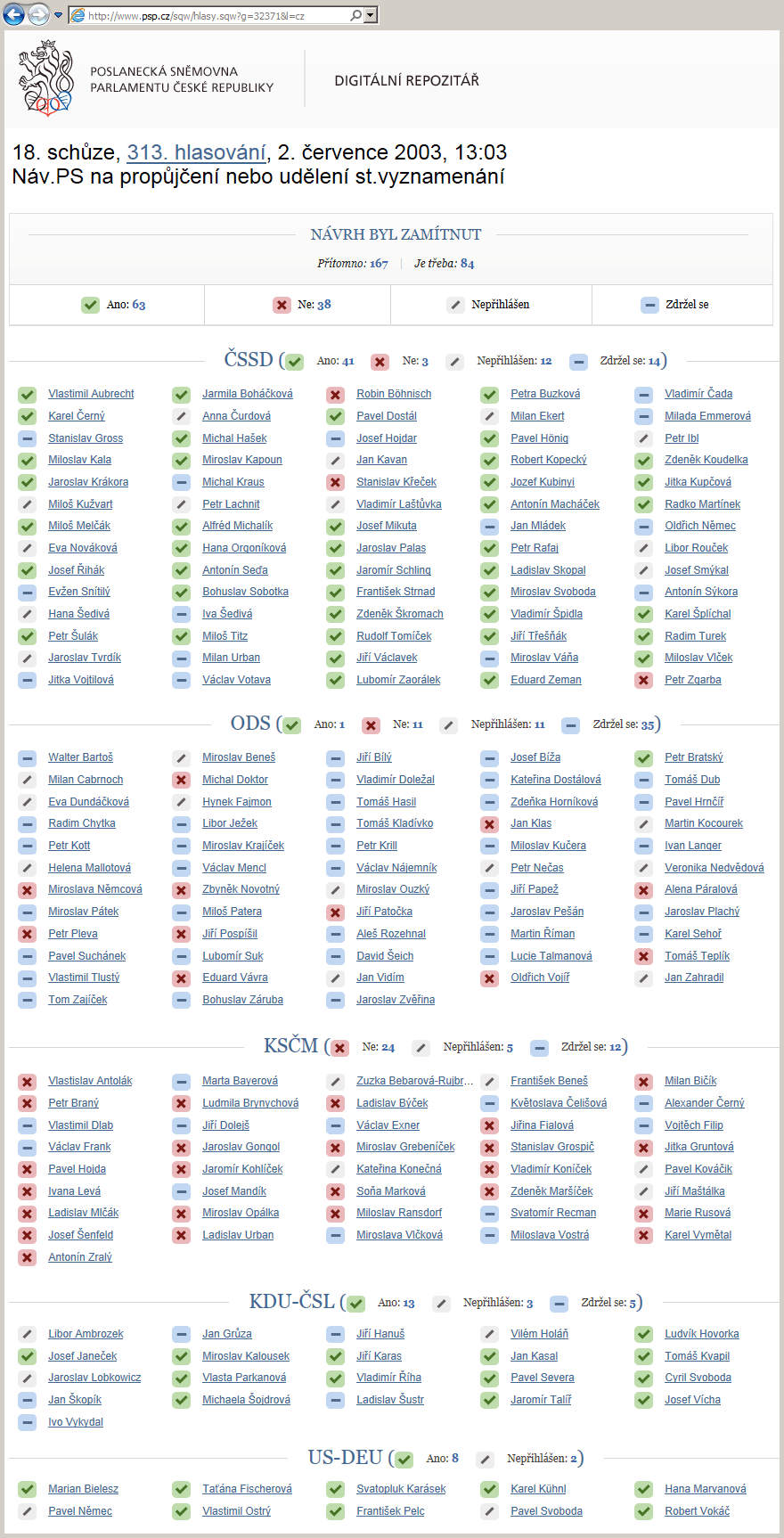 SchůzeČ. hl.BodNázevDatumVýsledek1829084 Náv.PS na propůjčení nebo udělení st.vyznamenání2. 7. 2003Zamítnuto1829184 Náv.PS na propůjčení nebo udělení st.vyznamenání2. 7. 2003Přijato1829284 Náv.PS na propůjčení nebo udělení st.vyznamenání2. 7. 2003Přijato1829384 Náv.PS na propůjčení nebo udělení st.vyznamenání2. 7. 2003Přijato1829484 Náv.PS na propůjčení nebo udělení st.vyznamenání2. 7. 2003Přijato1829584 Náv.PS na propůjčení nebo udělení st.vyznamenání2. 7. 2003Přijato1829684 Náv.PS na propůjčení nebo udělení st.vyznamenání2. 7. 2003Přijato1829784 Náv.PS na propůjčení nebo udělení st.vyznamenání2. 7. 2003Přijato1829884 Náv.PS na propůjčení nebo udělení st.vyznamenání2. 7. 2003Přijato1829984 Náv.PS na propůjčení nebo udělení st.vyznamenání2. 7. 2003Přijato1830084 Náv.PS na propůjčení nebo udělení st.vyznamenání2. 7. 2003Přijato1830184 Náv.PS na propůjčení nebo udělení st.vyznamenání2. 7. 2003Přijato1830284 Náv.PS na propůjčení nebo udělení st.vyznamenání2. 7. 2003Přijato1830384 Náv.PS na propůjčení nebo udělení st.vyznamenání2. 7. 2003Přijato1830484 Náv.PS na propůjčení nebo udělení st.vyznamenání2. 7. 2003Přijato1830584 Náv.PS na propůjčení nebo udělení st.vyznamenání2. 7. 2003Přijato1830684 Náv.PS na propůjčení nebo udělení st.vyznamenání2. 7. 2003Přijato1830784 Náv.PS na propůjčení nebo udělení st.vyznamenání2. 7. 2003Přijato1830884 Náv.PS na propůjčení nebo udělení st.vyznamenání2. 7. 2003Přijato1830984 Náv.PS na propůjčení nebo udělení st.vyznamenání2. 7. 2003Přijato1831084 Náv.PS na propůjčení nebo udělení st.vyznamenání2. 7. 2003Přijato1831184 Náv.PS na propůjčení nebo udělení st.vyznamenání2. 7. 2003Přijato1831284 Náv.PS na propůjčení nebo udělení st.vyznamenání2. 7. 2003Přijato1831384 Náv.PS na propůjčení nebo udělení st.vyznamenání2. 7. 2003Zamítnuto1831484 Náv.PS na propůjčení nebo udělení st.vyznamenání2. 7. 2003PřijatoA Ano: 63N Ne: 380 NepřihlášenZ Zdržel se